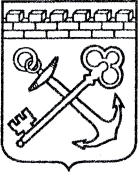 АДМИНИСТРАЦИЯ ЛЕНИНГРАДСКОЙ ОБЛАСТИКОМИТЕТ ПО КУЛЬТУРЕ ЛЕНИНГРАДСКОЙ ОБЛАСТИПРИКАЗ«___»_____________ 2019 г.                                                 №_____________________Санкт-ПетербургО включении в Перечень выявленных объектов культурного наследия, расположенных на территории Ленинградской области, объектов, обладающих признаками объекта культурного наследия,расположенных во Всеволожском районе Ленинградской областиВ соответствии со ст. ст. 9.2, 16.1, пп. 1 п. 2 ст. 33 Федерального закона                    от 25 июня 2002 года № 73-ФЗ «Об объектах культурного наследия (памятниках истории и культуры) народов Российской Федерации», ч. 2 ст. 7 Областного закона            от 25 декабря 2015 года № 140-оз «О государственной охране, сохранении, использовании и популяризации объектов культурного наследия (памятников истории и культуры) народов Российской Федерации, расположенных на территории Ленинградской области», в связи с поступлением в комитет по культуре Ленинградской области заявлений о включении объектов, обладающих признаками объекта культурного наследия, в единый государственный реестр объектов культурного наследия (памятников истории и культуры) народов Российской Федерации,                         на основании заключения комиссии по установлению историко-культурной ценности объектов, обладающих признаками объекта культурного наследия от 22 февраля 2019 года, п р и к а з ы в а ю:Включить в Перечень выявленных объектов культурного наследия, расположенных на территории Ленинградской области, объекты, обладающие признаками объекта культурного наследия, расположенные во Всеволожском районе Ленинградской области, согласно приложению к настоящему приказу. Исключить объекты, указанные в пункте 1 настоящего приказа, из списка объектов обладающих признаками объектов культурного наследия.Осуществить меры по включению выявленных объектов культурного наследия          в единый государственный реестр объектов культурного наследия (памятников истории и культуры) народов Российской Федерации согласно требованиям Федерального закона от 25 июня 2002 года № 73-ФЗ «Об объектах культурного наследия (памятниках истории и культуры) народов Российской Федерации» в срок не более одного года               со дня принятия решения о включении объекта в перечень выявленных объектов культурного наследия.Принять меры по государственной охране выявленных объектов культурного наследия до принятия решения о включении их в единый государственный реестр объектов культурного наследия (памятников истории и культуры) народов Российской Федерации.Отделу по осуществлению полномочий Ленинградской области в сфере объектов культурного наследия департамента государственной охраны, сохранения и использования объектов культурного наследия комитета по культуре Ленинградской области:- информировать заявителя о включении объектов, указанных в пункте 1 настоящего приказа, в Перечень выявленных объектов культурного наследия, расположенных                   на территории Ленинградской области в порядке и сроки, установленные действующим законодательством;- направить собственнику и (или) иному законному владельцу объектов, обладающих признаками объекта культурного наследия, уведомление о включении указанных                     в пункте 1 настоящего приказа объектов в Перечень выявленных объектов культурного наследия, расположенных на территории Ленинградской области, и о необходимости выполнения требований к содержанию и использованию выявленных объектов культурного наследия, определенных пунктами 1-3 статьи 47.3 Федерального закона                 от 25 июня 2002 года № 73-ФЗ «Об объектах культурного наследия (памятниках истории и культуры) народов Российской Федерации», с приложением копии настоящего приказа, в сроки, установленные действующим законодательством; - направить копию настоящего приказа в территориальный орган федерального органа исполнительной власти, уполномоченный Правительством Российской Федерации                    на осуществление государственного кадастрового учета, государственной регистрации прав, ведение Единого государственного реестра недвижимости и предоставление сведений, содержащихся в Едином государственном реестре недвижимости в сроки, установленные действующим законодательством. Отделу взаимодействия с муниципальными образованиями, информатизации и организационной работы комитета по культуре Ленинградской области обеспечить размещение настоящего приказа на сайте комитета по культуре Ленинградской области в информационно-телекоммуникационной сети «Интернет».Контроль за исполнением настоящего приказа возложить на заместителя начальника департамента государственной охраны, сохранения и использования объектов культурного наследия комитета по культуре Ленинградской области.Настоящий приказ вступает в силу со дня его официального опубликования.Председатель комитета								       Е.В. ЧайковскийПодготовлено:Главный специалист отдела по осуществлению полномочий Ленинградской области в сфере объектов культурного наследия департамента государственной охраны, сохранения                                   и использования  объектов культурного наследия комитета по культуре Ленинградской области   _________________ И.Е. ЕфимоваСогласовано:Заместитель председателя комитета по культуре Ленинградской области - начальник департамента государственной охраны, сохранения и использования объектов культурного наследия __________________ А.Н. КарловЗаместитель начальника департамента государственной охраны, сохранения и использования  объектов культурного наследия комитета по культуре Ленинградской области  __________________ Г.Е. ЛазареваНачальник сектора судебного и административного производства департамента государственной охраны, сохранения и использования объектов  культурного наследия комитета по культуре Ленинградской области___________________Ю.И. ЮрутьОзнакомлен: Заместитель начальника департамента государственной охраны, сохранения и использования  объектов культурного наследия комитета по культуре Ленинградской области  __________________ Г.Е. ЛазареваНачальник отдела взаимодействия с муниципальными образованиями, информатизации организационной работы комитета по культуре Ленинградской области__________________ Т.А. ПавловаГлавный специалист отдела по осуществлению полномочий Ленинградской области в сфере объектов культурного наследия департамента государственной охраны, сохранения                                  и использования  объектов культурного наследия комитета по культуре Ленинградской области   _________________ И.Е. ЕфимоваОбъекты, обладающие признаками объекта культурного наследия, расположенные во Всеволожском районе Ленинградской области, включаемые в Перечень выявленных объектов культурного наследия, расположенных на территории Ленинградской области1. «Карельский укрепленный район. Белоостровский батальонный район обороны. ЖБОТ                          № 04-1941. Пулеметный капонир. Противотанковый ров» по адресу: Ленинградская область, Всеволожский муниципальный район, Сертоловское городское поселение, массив «Белоостров», 1,6 км северо-западнее пос. Западная Лица, 140 м северо-восточнее пересечения танкового рва                   с трассой «Газопровод – отвод от ГРС «Сестрорецк», западнее земель сельскохозяйственного назначения (кадастровый номер ЗУ 47:08:0000000:2817);2. «Карельский укрепленный район. Главная подстанция Мертутского батальонного района обороны» по адресу: Ленинградская область, Всеволожский муниципальный район, Юкковское сельское поселение, 36 км Средне-Выборгского шоссе, Левашовский лагерь, 200 м к юго-востоку от ПКС «Пчелка», уч. №19 (кадастровый номер ЗУ 47:08:0107001:20);3. «Карельский укрепленный район. Мертутьский батальонный район обороны. Фортификационный комплекс (пулеметная огневая точка ДОТ № 34, № 53, № 359)» по адресу: Ленинградская область, Всеволожский муниципальный район, Юкковское сельское поселение,     36-й км Выборгского шоссе, ДНП «Заречное» и ДНП «Северные Лица-2»;4. «Карельский укрепленный район. Мертутьский батальонный район обороны. Фортификационный комплекс (Артиллерийский полукапонир (АПК) № 038, Пулеметная огневая точка с наблюдательным пунктом (ДОТ) № 364, Каземат для полевой пушки)» по адресу: Ленинградская область, Всеволожский муниципальный район, Юкковское сельское поселение,  36-й км Выборгского шоссе, ДНП «Заозерное»;5. «Карельский укрепленный район. Меднозаводский батальонный район обороны. Казематированная батарея с командным пунктом» по адресу: Ленинградская область, Всеволожский муниципальный район, Юкковское сельское поселение, массив Каллолово, 10,5 км северо-западнее д. Медный завод, юго-восточнее песчаного карьера «Калелово» (кадастровый номер ЗУ 47:07:0479004:37);6. «Карельский укрепленный район. Меднозаводский батальонный район обороны. Пулеметная огневая точка, совмещенная с наблюдательным пунктом ДОТ № 42» по адресу: Ленинградская область, Всеволожский муниципальный район, Юкковское сельское поселение, дер. Медный завод, микрорайон «Светлый-1», ул. Петровская, уч. №2 (47:07:0478001:795);7. «Карельский укрепленный район. Меднозаводский батальонный район обороны. Фортификационный комплекс (пулеметная огневая точка ДОТ № 333, № 337, № 341, ЖБОТ, эскарп, противотанковые надолбы)» по адресу: Ленинградская область, Всеволожский муниципальный район, Юкковское сельское поселение, 36-й км Выборгского шоссе, 3 км                северо-западнее д. Медный завод, ур. Мертуть (кадастровый квартал 47:07:0478001, с обеих сторон от охранной зоны воздушной линии электропередачи 330 кВ Л421 ПС "Выборгская" –                                ПС «Восточная»;8. «Карельский укрепленный район. Елизаветинский батальонный район обороны. ДОТ № 07 «Истребитель» по адресу: Ленинградская область, Всеволожский муниципальный район, Агалатовское сельское поселение, массив Агалатово, 3,3 км северо-западнее д. Елизаветинка, восточнее территории войсковой части (кадастровый номер ЗУ 47:07:0161001:8);9. «Карельский укрепленный район. Агалатовский батальонный район обороны. Танковая огневая точка (ТОТ) с башней КВ-1, 76 мм» по адресу: Ленинградская область, Всеволожский муниципальный район, Агалатовское сельское поселение, 700 м северо-западнее д. Агалатово,                  с юго-западной стороны автомобильной дороги общего пользования 41К-179 «Осиновая Роща – Магистральная» на землях ГУСХП «Ленинградец» (кадастровый номер ЗУ 47:07:0483001:1421);10. «Карельский укрепленный район. Главная электрораспределительная подстанция Лемболовского батальонного района обороны» по адресу: Ленинградская область, Всеволожский муниципальный район, Агалатовское сельское поселение, 1 км западнее д. Керро                              (ДНП «Полесье», кадастровый номер ЗУ 47:07:0157001:1705);11. «Карельский укрепленный район. Лемболовский батальонный район обороны. Малая подземная электрическая подстанция» по адресу: Ленинградская область, Всеволожский муниципальный район, Агалатовское сельское поселение, в районе дер. Агалатово, 27 км Приозерского шоссе, 100 м западнее ЗУ № 10 (47:07:0173001:10) СНТ «Кордон»;12. «Карельский укрепленный район. Лемболовский батальонный район обороны. Фортификационный комплекс (Пулеметные огневые точки ДОТ № 604, ДОТ № 645, ДОТ № 657)» по адресу: Ленинградская область, Всеволожский муниципальный район, Куйвозовское сельское поселение, 3,5 км юго-западнее д. Керро;13. «Карельский укрепленный район. Лембаловский батальонный район обороны. Фортификационный комплекс (ДОТ (КНП) № 630 и ДОТ № 687)» по адресу: Ленинградская область, Всеволожский муниципальный район, Куйвозовское сельское поселение, внутри                северо-западной части транспортной развязки при пересечении автомобильных дорог общего пользования А-121 «Сортавала» и 41К-179 «Осиновая Роща – Магистральная» (кадастровый номер ЗУ: ДОТ (КПН) № 630 – 47:07:0157001:656, ДОТ № 687 – 47:07:0157001:650);14. «Карельский укрепленный район. Ненюмякский батальонный район обороны. Артиллерийский полукапонир № 1 (восточный сектор)» по адресу: Ленинградская область, Всеволожский муниципальный район, Куйвозовское сельское поселение, 8,5 км северо-западнее д. Гарболово,   ур. Коросары;15. «Карельский укрепленный район. Перемякский батальонный район обороны. Командно-наблюдательный пункт ДОТ № 900 и пулеметная огневая точка ДОТ № 905» по адресу: Ленинградская область, Всеволожский муниципальный район, Куйвозовское сельское поселение, 5,3 км северо-восточнее д. Гарболово;16. «Карельский укрепленный район. Перемякский батальонный район обороны. Фортификационный комплекс (Пулеметная огневая точка ДОТ № 815 и ДОТ № 911)» по адресу: Ленинградская область, Всеволожский муниципальный район, Куйвозовское сельское поселение, Приозерское лесничество, Верхолинское участковое лесничество, 5,5 км северо-западнее                          д. Гарболово;17. «Карельский укрепленный район. Перемякский батальонный район обороны. ДОТ № 824. Пулеметная огневая точка» по адресу: Ленинградская область, Всеволожский муниципальный район, Куйвозовское сельское поселение, 3,4 км северо-западнее д. Гарболово, 0,43 км южнее                  оз. Паскоярви;18. «Карельский укрепленный район. Соеловский (Катумский) батальонный район обороны. Фортификационный комплекс (ДОТ № 1020, ДОТ № К-2, ДОТ № 17)» по адресу: Ленинградская область, Всеволожский муниципальный район, Куйвозовское сельское поселение, дер. Куйвози, массив «Катумы» (кадастровый номер ЗУ 47:07:0000000:63695);19. «Карельский укрепленный район. Никулясский батальонный район обороны.                        Командно-наблюдательный пункт (КПН) № 3, совмещенный с долговременной огневой точкой» по адресу: Ленинградская область, Всеволожский муниципальный район, Куйвозовское сельское поселение, 18,3 км северо-восточнее д. Матокса, ур. Нижние Никулясы, 330 м южнее р. Авлога;20. «Памятник «Воинам местной противовоздушной обороны, погибшим в годы Великой Отечественной войны» по адресу: Ленинградская область, Всеволожский муниципальный район, п. Мурино, ул. Оборонная, д. 51, территория Главного управления МЧС России по Ленинградской области.21. «Могила неизвестного солдата» по адресу: Ленинградская область, Всеволожский муниципальный район, Юкковское сельское поселение, д. Медный завод, 44 км                                Верхне-Выборского шоссе, 400 м севернее.Приложениек Приказу комитета по культуреЛенинградской областиот «___»________2019 г. №__________